PROJECT Y.O.U.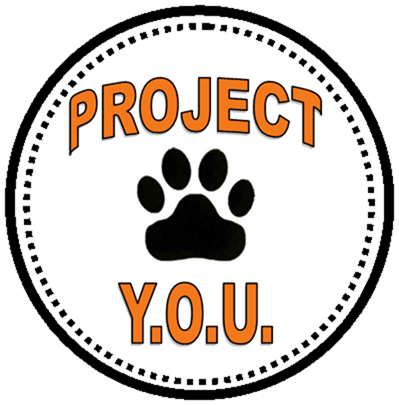 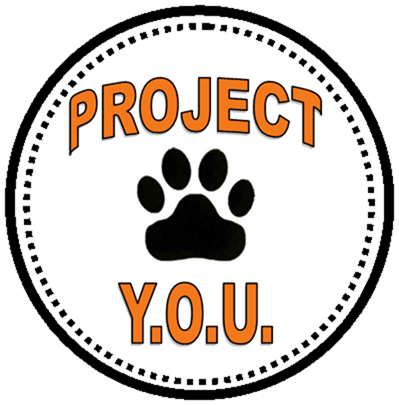 Junction City Elementary Afterschool 2017-2018Enrollment Form and Emergency Medical Information Grades 2 - 5[ Please be sure to fill out BOTH SIDES of this form ]LIST THREE INDIVIDUALS WHO ARE AUTHORIZED TO PICK UP THE STUDENT*The Ohio Department of Education requires a minimum of three individuals listed below.DO NOT RELEASE – The following people are not allowed to take my student (court papers required)Name/Relationship ________________________________________________________________ Papers received on ___________Name/Relationship ________________________________________________________________ Papers received on ___________ACKNOWLEDGEMENT OF POLICIES & PROCEDURES__________ Parent Initials: My child has permission to participate in the Project Y.O.U. Afterschool Program. __________ Parent Initials: I have received a Parent Handbook describing the policies & procedures governing Project Y.O.U.                   I am aware that I may qualify to receive gas vouchers if my child participates in Project Y.O.U.  I understand that Gas                   Voucher Applications are made available by the Site Coordinator upon request.__________ Parent Initials: I acknowledge that Junction City Elementary staff members may share information with the                    Project YOU staff regarding my child’s academic needs in order to facilitate personalized & quality reading  	  and math intervention/enrichment activities.__________ Parent Initials: The Project Y.O.U. Program has my permission to photograph or to video tape activities that	  may include my child for the purpose of promoting the program. (Example: Newsletter, flyers or news articles)__________ Parent Initials: I give permission for my child to use computer equipment and the internet, acknowledging the                  inherent risk of the internet. Every effort will be made by New Lexington City Schools to protect children from                     harmful content, including the use of software that block  offensive content. Unacceptable uses of the computer                         and/or network by students will result in revoking of access privileges.__________ Parent Initials: I understand that it is my student’s responsibility to attend the Project Y.O.U. Program on the 	  designated days listed on front of this form. I also understand that a parent/guardian, or other individuals listed    	  above will enter the building and check my student out each day he or she attends. I understand the importance of being at the school no later than 6:15 p.m. to take my child home. If an emergency arises and it is impossible to be at the school by 6:15, I will contact the school to notify them that I will be arriving late.Parent/Guardian Signature_______________________________________________________________________________Date:___________________________________________Student Name __________________________________________________  DOB____/____/_____   Grade_____ Gender______Address_____________________________________________________________________________________________________________Parent/Guardian Phone  _____________________________   Student Phone(if any)  ________________________________Does the Student have an IEP or a 504 Plan?    Y ____  N _____ Are Parents Divorced/Separated? ______  If yes, with whom does the student live?__________________________Is either parent deceased? ________ If yes, which parent and when?  __________________________________________If applicable, please list the name of the step-parent ___________________________________________________________Please list the name of any sibling(s) also attending JCE _______________________________________________________AttendanceRegular attendance in the afterschool program is strongly encouraged in order to get the most benefit. Students who attend 30 or more days are shown to improve in grades, math and reading proficiency, homework completion, class participation, and behavior issues.Please encourage your student to attend as often as possible for academic work, clubs, socialization, etc.Attendance Policy Please indicate which day(s) your child will attend Project YOU.Days Attending: ______               Mon. ______ Tue. ______ Wed. ______ Thurs. ______Dismissal ProceduresTo ensure the safety of your child at dismissal time, we ask that you or a designated adult (listed on the reverse side of this form) enter the building to sign your child out no later than 6:15. In order to keep your child safe, we will be requesting photo identification.No student will be permitted to sign himself/herself out without written permission of a parent/guardian. I do not hold New Lexington City Schools or the MVESC liable for my student’s whereabouts once they have signed out of the Project Y.O.U. Program for the day.Name and RelationshipHome PhoneCell PhoneWork PhoneName and RelationshipHome PhoneCell PhoneWork PhoneName and RelationshipHome PhoneCell PhoneWork Phone*State Licensing requires that we have the following information for each student.Preferred Physician _________________________________ Preferred Dentist  ________________________________________Does student have any food, medication, or environmental allergies?  ______If yes, please list and explain:EMERGENCY MEDICAL AUTHORIZATION